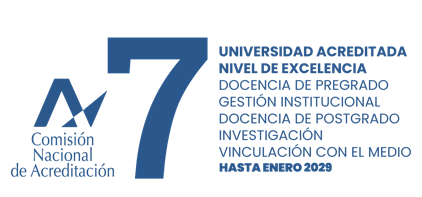 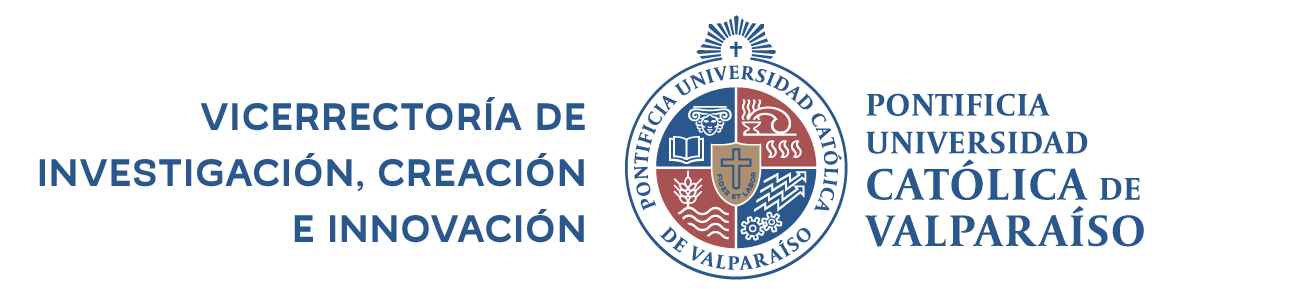 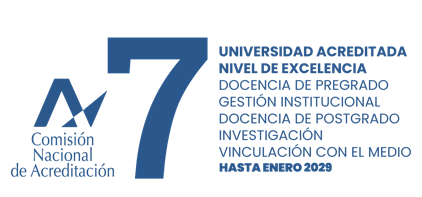 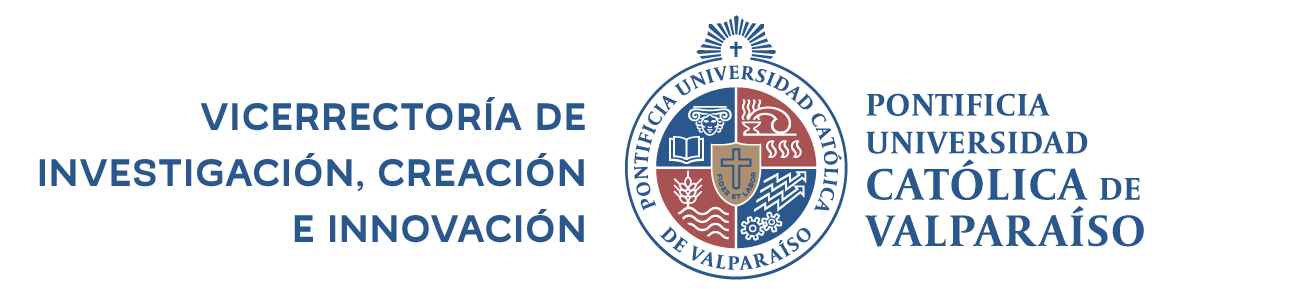 Concurso de la Dirección de Investigación DI INICIACIÓN 2024.TITULO:  GRUPO DE ESTUDIO*: NOMBRE COMPLETO POSTULANTE: EMAIL POSTULANTE:        @pucv.cl UNIDAD ACADEMICA:  SOLICITA EVALUACIÓN:   (Marque con una “X” su elección)_____ CIENCIAS SOCIALES Y HUMANIDADES				 _____ CIENCIAS E INGENIERÍA Firma del Investigador Responsable: ____________________________________(Declara conocer las bases y Declara veracidad de toda la información contenida en la postulación) * De acuerdo a FondecytResumenDescriba los contenidos principales de su propuesta: idea principal, hipótesis, objetivos, metodología y resultados esperados. Utilice letra verdana 12, interlineado simple). Máxima extensión 450 palabras. Propuesta de InvestigaciónRefiérase en este mismo orden a: la fundamentación teórica y al estado del arte de su propuesta, hipótesis y objetivos o su pregunta de investigación, metodología, plan de trabajo (carta Gantt), y novedad científica o tecnológica de su propuesta. La extensión máxima de esta sección es de 7 páginas (letra tamaño 12, Verdana, interlineado: línea única o simple).BibliografíaLetra tamaño 10 Verdana.Impacto de la PropuestaMencione la vinculación de la propuesta con:1. Programas de postgrado de la PUCV2. Contribución a resolver problemas de la región de Valparaíso 3. Contribución a resolver problemas de otra región del país Trayectoria Informe acerca de sus méritos en los siguientes aspectos: currículum, productividad y contribución a la sociedad/comunidad, y la relación de éstos con las capacidades que le otorgan para el desarrollo de la propuesta. Extensión máxima 2 páginas, letra verdana 10, interlineado simple. Todo debe ir respaldado con comprobantes, en caso contrario no será considerado en el puntaje.1. Currículum. Describa elementos destacados de su trayectoria académica y de investigación (becas, docencia, premios, reconocimientos, proyectos relacionados con la propuesta, patentes).2. Productividad. Indique productividad científica de hasta 5 paper (WoS/Scopus/otro indique el factor de impacto de éstos, su cuartil (Q), u otro), de los últimos 5 años (2019-2024)3. Contribución a la Sociedad o a la Comunidad. Describa actividades relacionadas con aportes a la sociedad o a comunidades específicas (divulgación en páginas webs RRSS, participación en proyectos explora, o de ciencia ciudadana, trabajos en pandemia, ayuda a la comunidad). Presupuesto (Posterior a la tabla justifique los gastos solicitados) Incluya ayudantes tesistas, personal técnico, apoyo profesional específico.Justifique el ítem:Incluya gastos de equipamiento, reparación de equipos o similarJustifique el ítem:Justifique el ítem:Justifique el ítem:Incluya reactivos, fungibles, material bibliográfico, de escritorio, de limpieza, etc.Justifique el ítem:Posibles Evaluadores/as internos y externosProponga nombres y datos de contacto actualizados y comprobados, de especialistas en el tema de su propuesta. Indique a 3 posibles evaluadores/as de la PUCV, y a tres posibles evaluadores/as externos a la universidad con desempeño en Chile. Los investigadores/as propuestos deben cumplir con las normativas de no poseer trabajos publicados en conjunto, ni el desarrollo de proyectos con el autor de la propuesta, en los 5 años anteriores. Evaluadores/as Internos Evaluadores/as Externos Evaluadores/as con conflictos de interésIndique tres nombres de personas con las que usted pueda tener conflictos de interés tanto internos como externos.Otros documentosAgregue en este archivo otros documentos que considere necesarios como parte de la propuesta. Presupuesto  Ítem$Personal Equipamiento ViáticosPasajesGastos de OperaciónTotal $Gastos de personalSub-Total$     Gastos de equipamiento Sub-Total$     Gastos de viáticoSub-Total$Gastos de pasajesSub-Total$Gastos de operación Sub-Total$NombreInstituciónE-mailPUCVPUCVPUCVNombreInstituciónE-mailNombreJustificación